水生動物海龜四年丙班13號卓紹彥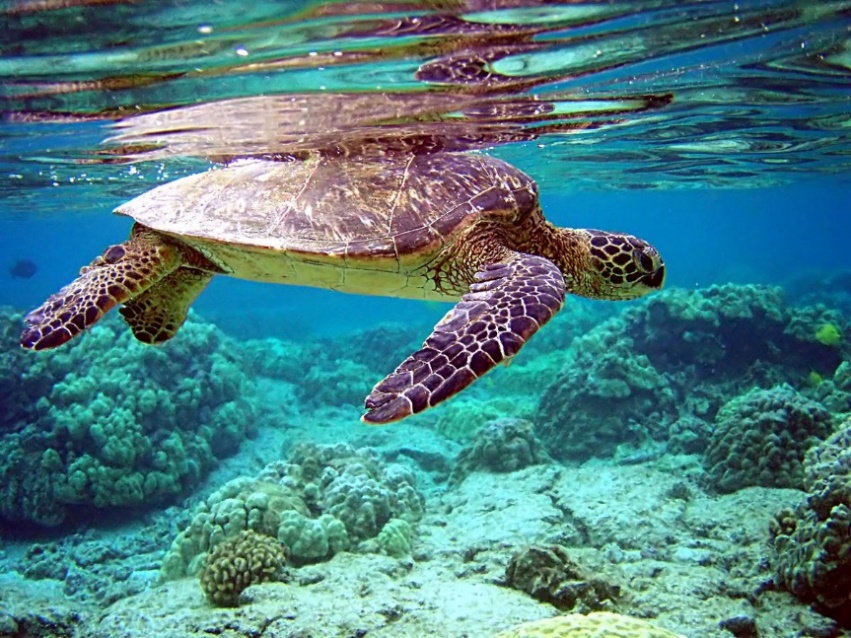 外部特徵: 龜重約500公斤，背甲包覆革質皮膚前肢主要用來推動海龜向前殼的外型是扁平流線形，腳為船槳狀。分布位置:1 海龜最獨特的地方就是龜殼。 ... 與陸龜不同的是，海龜不能將它們的頭部和四肢縮回到殼裡三、特別的地方：1海龜有個特別的習性，會洄游至出生地交配、產卵2海龜是海洋龟類的總稱